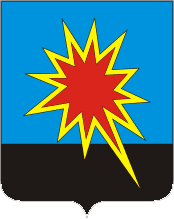 РОССИЙСКАЯ ФЕДЕРАЦИЯКЕМЕРОВСКАЯ ОБЛАСТЬКАЛТАНСКИЙ ГОРОДСКОЙ ОКРУГАДМИНИСТРАЦИЯ КАЛТАНСКОГО ГОРОДСКОГО ОКРУГАПОСТАНОВЛЕНИЕОт 28.01.2013 г         №  12 - п      Об утверждении отчета «Об исполнении муниципальной целевой программы повышение инвестиционной привлекательности города Калтан» на 2012 год в новой редакции»На основании Решения Коллегии администрации Калтанского городского округа от 28.01.2013г. № 02-рк «Об исполнении муниципальной целевой программы «Повышение инвестиционной привлекательности Калтанского городского округа на 2012 год» в новой редакции»:1. Утвердить отчет об исполнении муниципальной целевой программы «Повышение инвестиционной привлекательности города Калтан» на 2012 год в новой редакции.2. Опубликовать настоящее Постановление на официальном сайте Администрации Калтанского городского округа (Рогожникова Ю.В.) и в газете «Калтанский вестник» (Беспальчук В.Н.).3. Постановление вступает в силу со дня, следующего за днем его официального опубликования момента его подписания.4. Контроль за исполнением постановления возложить на заместителя главы Калтанского городского округа по экономике А.И. Горшкову.Глава Калтанскогогородского округа							И.Ф. ГолдиновОтчет об исполнении муниципальной целевой программы«Повышение инвестиционной привлекательности города Калтан» на 2012г. в новой редакцииЦелями Программы являются создание механизмов, обеспечивающих повышение инвестиционной привлекательности Калтанского городского округа, а также проведение организационных мероприятий для привлечения инвестиций в приоритетные виды деятельности на территории Калтанского городского округа.	Задачи Программы:- совершенствование нормативно-правовой базы муниципального образования - Калтанский городской округ по вопросам инвестиционной и производственной деятельности на территории Калтанского городского округа;-обновление инвестиционного паспорта Калтанского городского округа;-формирование ресурсной карты Калтанского городского округа;- повышение эффективности деятельности органов муниципальной власти Калтанского городского округа в сфере поддержки инвестиционной и производственной деятельности;-привлечение потенциальных инвесторов для реализации федеральных, региональных и муниципальных целевых программ, а также для реализации приоритетных инвестиционных проектов;-повышение уровня информационного обеспечения по вопросам инвестиционной деятельности.Исполнение поставленных задач программы:В 2012 году была проведена активная работа, в области привлечения инвестиций.совершенствование нормативно-правовой базы муниципального образования - Калтанский городской округ по вопросам инвестиционной и производственной деятельности на территории Калтанского городского округа;В 2012 году для наиболее эффективного привлечения инвесторов на территорию городского округа были приняты следующие меры:а) Разработан Комплексный инвестиционный план модернизации экономики Калтанского городского округа на период с 2011- 2020гг.В котором нашли свое отражение, основные инвестиционные проекты, как градообразующих предприятий, так и наиболее крупных предприятий городского округа. Так же были отражены основные проекты, направленные на развитие социальной инфраструктуры, и идеи для проектов, наиболее необходимых экономике городского округа для потенциальных инвесторов.б)  Постановлением администрации Калтанского городского округа от 30.03.2012г. №53-п был принят инвестиционный паспорт Калтанского городского округа, целью разработки и принятия которого было продвижение территории городского округа на рынок инвестиционных ресурсов, предоставление потенциальному инвестору необходимой информации об инвестиционном и экономическом потенциале территории городского округа.в) Для координации действий потенциальных инвесторов и их привлечения, в Калтанском городском округе было принято Распоряжение «О назначении инвестиционного уполномоченного Калтанского городского округа» от 20.09.2012 г. №1593-р.г) В целях обеспечения реализации политики общественного обсуждения с привлечением экспертных сообществ и граждан по вопросам выработки приоритетов развития в экономике и социальной сфере, был сформирован экспертный состав, как совещательный орган при главе Калтанского городского округа, распоряжением от 22.10.2012г. №1738-р.Привлечение потенциальных инвесторов для реализации федеральных, региональных и муниципальных целевых программ, а также для реализации приоритетных инвестиционных проектов;Совместно с управлением инвестиционной политики Кемеровской области и инвестиционным уполномоченным Калтанского городского округа ведется активная работа, по привлечению инвесторов на территорию Калтанского городского округа с целью возобновления производства строительных материалов, в частности  строительства кирпичного завода, на территории карьера «Тургеневский».Так же одним из приоритетных направлений программы является улучшение экологической обстановки городского округа, в рамках этого направления ведется работа по строительству полигона ТБО, инициатором которого является администрация Калтанского городского округа.повышение уровня информационного обеспечения по вопросам инвестиционной деятельности;Для наиболее эффективного привлечения инвесторов на территорию Калтанского городского округа в 2012 был сформирован наиболее полный перечень инвестиционных площадок, получить информацию о которых потенциальный инвестор может при помощи единого портала keminvest.ru, а так же ведется активная работа, по размещению информации на сайте администрации Калтанского городского округа.Заместитель главы КГО по экономике                                   А.И. ГоршковаЦелевые индикаторы программы инвестиционной привлекательности.                                               Заместитель главы КГО по экономике                                   А.И. ГоршковаНаименование программных мероприятийЕдиница измеренияПланируемый показательФактическое значение показателя%  выполненияПричины отклонений123456Увеличение объема инвестиций в развитие экономики Калтанского городского округарублей3 044 500 0003 044 500 000100Увеличение количества рабочих мест за счет ре6ализации инвестиционных проектовШт.30329697,6Показатель не был достигнут, в связи с тем, что в 2012 году, инвестиционные проекты предусмотренные инвестиционной программой Калтанского городского округа не были исполнены, в частности строительство кирпичного завода , а так же с тем, что в 2012 году объем строительства и соответственно создание новых рабочих мест были не достигнуты.